SUN AIRPORT ART COMMITTEECALL FOR ARTISTS: Submission Deadline – March 30, 2018SUN Airport Art Committee (SAAC) invites artists to submit two or three-dimensional artwork for exhibition at the Friedman Memorial Airport terminal. Accepted artwork will be on display at the airport from May 17, 2018 – November 15, 2018. There is no honorarium associated with this project. There is no entry fee.ELIGIBILITY: The project is open to artists residing in Blaine County, Idaho as well as all artists who come here to create work inspired by Central Idaho. The project is open to applicants regardless of race, gender, sexual orientation, religion, nationality, or disability.Incomplete, ineligible or late applications will not be reviewed.PROJECT HISTORY DESCRIPTION: Friedman Memorial Airport was remodeled and expanded in 2015.  Renovations created increased wall space, which the airport management and board saw as an opportunity to exhibit artwork. Working with Hailey and Ketchum City Arts Commissions, to create a vision, a display of artwork drawn from local galleries was installed. The ultimate desire was to extend an open call to local artists and galleries for longer exhibitions. Exhibitions will rotate bi-annually in November and May with different artwork chosen for each cycle.The SAAC will display as many as 30 or more works of art. Two-dimensional work may be as small as 16” X 20”, and as large as 98”H x 168” W. ART COMMITTEE: Submitted work will be juried by representatives of the Friedman Memorial Airport management and board, members of the Hailey and Ketchum Arts Commissions, local gallery owners and arts advocates in a blind jury process.TIMELINE: March 5, 2018 – Call out + submissions acceptedMarch 30, 2018 – Submission Deadline April 2-6, 2018 - Jury Review of Submissions 
April 13, 2018 - Notice of Jury Selections 
May 17, 2018 – Installation of Artwork November 15, 2018 – Artwork RemovedAll applicants will be notified of the jury decisions via e-mail within one week of the jury review selection date.SUBMISSIONS: Artists may enter up to 3 artworks for consideration, inclusive of painting, photography, print, fiber, video, or three-dimensional wall mounted work (such as video monitors). Note: not all submitted work will be selected. Artwork should be inspired by Idaho.DEADLINE to submit materials on-line by Friday, March 30, 2018  Apply on-line at http://iflysun.com/sun-airport-art-committee/        PAGE ONE:Fill out every line on the Application Form. Incomplete applications will not be accepted. Include only 1 contact person regarding your submission. Provide contact information for either you or your representative/gallery. Include: Name, address, an email address and two phone numbers of which one is a cell.        PAGE TWO:         * 	Submit 1 – 3 individual artwork images may be submitted.*	 Please read the FAQs regarding submission of images Label each image/jpeg with Artist Last Name and numbered 1, 2, and 3 to correspond  with the Application Form.List the title, dimensions, media, retail price, and net value of each artwork on the Application Form.Dimensions listed should be finished dimensions (including frame): H x W x L, please indicate if artwork is framed or not.        PAGE THREE:•	  Any submission done by a third party or gallery should clearly indicate to whom 	  correspondence should be sent to on the Application Form. Include: Contact 	  name/gallery, relation to artist, day/evening phone, cell, and email.*	Current Resume: no more than one page, include artist’s best contact number.*	Artist Statement: no more than one page*	Agree to Art in Public Places AgreementIF ARTWORK IS SELECTED:*	Accepted artists are responsible for delivering their artwork to the airport on May 17, 2018, a time will be specified at a future date. The Airport is not responsible or liable for the transfer of the artwork to and from the airport.*	Once on site the airport will be responsible for the insurance of the work.*	Selected two or three-dimensional artwork must be professionally framed or prepared for exhibition with D-Rings on back of the frame. Three-dimensional work (including video monitors) must be fitted with appropriate mounting so that artwork may be securely installed. While installation services are provided, it is the responsibility of the artist to ensure all artwork is installation ready, with all hardware attached to the artwork. Please take the time to label the back of each piece with: Artist name, Title, Medium, Dimensions, and Retail Value.*Please reference FAQ on iflysun.com for more details.*	If artwork is not properly prepared with, then the Airport Arts Committee has the right to reject that artwork.*	Artwork is on loan to the Airport for the duration of the exhibition. If work is for sale and/or should sell during the exhibition period then the artist must replace it with artwork of similar size and format. The replacement work is subject to review by the SAAC prior to installation. A change in the exhibition may require a modest re- installation fee.*	Please label all accepted artwork with artist’s name, title of artwork, medium, year, and retail price on the back of each selected  piece.  AIRPORT RESPONSIBILITES:*	The airport will provide insurance for the artwork during the exhibition for the net value of the work.*	Gail Severn Gallery’s professional installation team will install artwork on May 17, 2018.*	During the Exhibition the artwork will have identifying wall tags alongside the art that will contain artists name, title of artwork, medium, year, retail price, website and gallery name if submitted by such.*	The artists name, information and retail price of work will be listed on the Airport’s website with a link to the artist website or gallery website if applicable.*	The airport will print a brochure regarding  the exhibitionAll Artists will receive notification of the Jury’s decision. Accepted artists will receive a Letter of Acceptance as well as a schedule of events detailing the times for delivery for installation, appropriate hardware for hanging of artwork, and de-installation timeframe.Contact Information:The FAQ provided on the iflysun.com website will answer many of your questions. Please be sure to read that thoroughly prior to contacting our submissions person.Questions may be submitted to:saac@iflysun.comSUN Airport Arts CommitteeFrequently Asked Questions (FAQ)Submission Questions:How do I fill-out the application form?Applications can be found on the Friedman Memorial Airport Website (iflysun.com). At the top of the website is a menu bar on the right side – CLICK on ‘Community + News. A new page will come up with an index on the Left – CLICK on ‘Airport Art (SAAC)’.This will bring you to the on-line submission form and give you access to previous year brochures.  http://iflysun.com/sun-airport-art-committee/  Click on any blank submission lines and a field will activate for you to type your information. Can I email you the information listed in the form without using the Application Form? No. All applications must be submitted on-line, or the committee will not review them. All submissions must use the Application Form at: http://iflysun.com/sun-airport-art-committee/  How do I know if my images are 300dpi?Images that are 300 dpi refer to images that are hi-res and are print ready for an 8” x 10” image. We want your images at this higher resolution for marketing purposes. If you are having a professional photographer take the image just let them know you need it Hi-Res. If you are taking the pictures yourself be sure your camera is set to the highest resolution setting.  A typical size for a 300 dpi 8 x 10 digital image is about 4-5 megabytes in size.How should I title my digital image files?Please be sure all your images are labeled with the artist’s last name and are numbered 1, 2 or 3. The numbers must match the Application Form for the title of the piece you are submitting.Can I upload images to Drop-box (or other external upload service) & email them?  No. All information for submission must be submitted via our on-line form at: http://iflysun.com/sun-airport-art-committee/ Do I need to provide image of how my work is installed if it can’t be installed w/ D rings?If your artwork cannot be installed with D-rings, and requires additional installation information, please fill out the installation field on the website and send any additional images via email to saac@iflysun.com Can I submit my application in person or deliver a jump drive or disk in person? No. We do not have a central location to submit applications in person and will not consider applications on a jump-drive or disk.  Who do I submit my application to?Applications are only accepted by electronic form on-line at: http://iflysun.com/sun-airport-art-committee/When and how do I know if my artwork is accepted?All artists will be notified of their acceptance status via email within a week of the jury date. If you are not contacted within a week of the jury date please feel free to email: saac@iflysun.com to find your status. We will list all accepted artists on the iflysun.com website.What is Net Value?Typically, insurance companies only insure for net value of a piece. If an artist works with a gallery the retail price is split between the artist and the gallery. If there is a 50/50 split, the amount the artist gets paid is the net value. For example, if a piece is worth $1,000, and it is destroyed in a fire prior to it being sold the artist can only be reimbursed the money they would have received if the artwork sold which in this case is $500. The artist cannot profit on a loss.  Artists that do not have gallery representation will need to determine what the net value is relative to the retail value for submission in this exhibition.Which dimensions should I list on form? Image size, paper/canvas size, or framed? Please ONLY list final displayed dimensions for piece. If your piece includes a frame, or there is an additional border of any kind, please only list the H x W x D dimensions that include all elements of the displayed piece to include the frame or border. Be clear on form whether your piece is framed or not.Submitting images of framed work:It is important that the jury understands the final display dimensions of your piece relative to the actual image size of your work.  Please be sure to submit an image of the work as it will be displayed for the exhibition, so we can visualize the size of the piece over-all with the framed or bordered dimensions considered.If a gallery represents me, can they submit an application for my work for me? Yes. If your gallery is involved in anyway you must provide that information on your application form with clear instructions as to who our contact is for delivery installation and pick-up.If my work is not accepted, can I submit my work again for another season?Yes, we encourage you to continue to submit your artwork as each season is different.Installation Questions:I have 3-Dimensional artwork that isn’t typically hung with D-Rings, what should I do? You need to provide all the hardware to install your piece. Please include any brackets or mounting device. We only use Floreat nails to install artwork as itis important to not impact the airport walls, which are covered in wallpaper.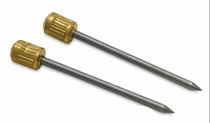 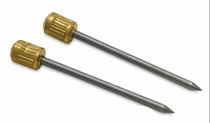 Any mounting device or bracket configuration other than a D-ring needs to be presented with the submission of your 3-D artwork. Please provide installation images with a description on how it would hang and send to saac@iflysun.com The airport encourages creative installations, however it reserves the right to deny application for submission for pieces that cannot be safely installed or that disrupts airport operations or damages pre-existing structures.Do I have to take the wire off of my paintings to install the D-rings?No.  Please install D-rings in addition to what you have rather than removing your current hanging device.  See the diagram below for ideal placement of d-rings.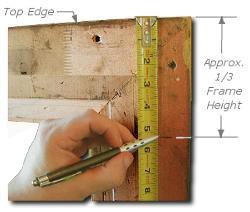 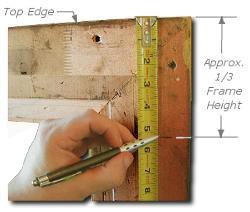 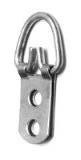 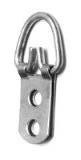 In upright orientationD-Rings  – YES!Can I use Wallbuddies, Sawtooth hangers, or a z-bar to install the artwork?No.  We only accept work being hung by D-rings.The following hanging apparatus are NOT accepted: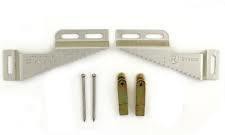 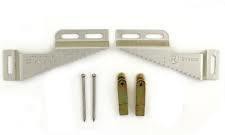 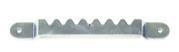 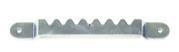 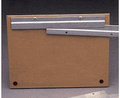 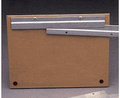 NO: Wallbuddies	NO: Sawtooth hangers	NO: Z-BarsWhat input do I have regarding the volume on my Video Installation?Videos with an audio component will be reviewed by the Airport Arts Committee to determine appropriate content, and the volume will be at the discretion of the Airport Arts Committee and the Airport management.How will the installers know which piece is mine for placement?Although the Jury committee knows your work, the installers are not familiar with which piece is yours versus someone else. Please take the time to label each piece on the back with: Artist name, Title, Medium, Dimensions, and Retail Value. This will help tremendously during installation, and save the installers time trying to match the selected artwork list to pieces that come in the door for installation.What steps do I need to take if I am submitting a Fiber piece?Typically, fiber artists have sewn Velcro tabs onto the back of their pieces which can be adhered to a thin wood brace that have D-rings installed on them. This work can then be hung like any other two dimensional work. If your work requires a different installation process you will need to provide clear instructions and images to saac@iflysun.com . Artwork will need to hang with nothing more than Floreat nails.What are the dimensions over the fireplace mantel in the Airport?If you are potentially submitting artwork for the space above the fireplace, please note that the Sun wall mounted sculpture does not move. You are limited to the following dimensions: Two-dimensional work may be as small as 16” X 20”, and as large as 98”H x 168”W. Some walls of the terminal will only accommodate specific sizes.If I am not in town to deliver my artwork, can someone else deliver it?You may arrange to have anyone you want to deliver or pick-up your artwork. However their contact information must be on your application form as a contact for your work. Please include two contact phone numbers. If you are not available to deliver or pick-up your work after the application process, please communicate via email to saac@iflysun.com with all contact information of the person handling your work. Always include: name,  email, and two phone numbers, one of which must be a cell phone. Someone MUST be reachable the day of install/de-install if we need to contact you.Any artwork delivered outside of the delivery timeframe will have no one to receive it and the airport and committee will be exempt from any liability of the artwork.Any artwork not picked up within the pick-up timeframe will be assessed a storage and retrieval fee.Is there someone I can talk to regarding installation?All installation details regarding your work should be submitted in writing with a diagram if it is something other than standard flat work hung on D-rings. If the committee has selected your work, and you cannot find an answer to your installation question here, please contact: saac@iflysun.com with your question and someone will respond within three days.